Ημέρα της μητέραςΗ γιορτή της μητέρας ή ημέρα της μητέρας είναι εορτή προς τιμήν της μητέρας και της μητρότητας. Στην Ελλάδα και σε πολλές άλλες χώρες, γιορτάζεται τη δεύτερη Κυριακή του μήνα Μάη.Καθιερώθηκε τον 20ό αιώνα και προέρχεται από το αγγλικό και το αμερικανικό κίνημα των γυναικών. Η Αμερικανίδα Ανν Τζάρβις (Ann Maria Reeves Jarvis) διοργάνωσε για πρώτη φορά το 1865 ένα κίνημα με το όνομα Mothers Friendships Day και συναντήσεις με το όνομα Mothers Day Meetings, κατά τις οποίες οι μητέρες αντάλλασσαν απόψεις και εμπειρίες. Το 1870 η Τζούλια Γουόρντ Χάου (Julia Ward Howe) διοργάνωσε μια εκδήλωση φιλειρηνικής συγκέντρωσης μητέρων με το σλόγκαν peace and motherhood με σκοπό, τα παιδιά να μη στέλνονται στον πόλεμο. Στην Ελλάδα η γιορτή της μητέρας συνδέθηκε με την εορτή της Υπαπαντής (2 Φεβρουαρίου). Τότε η ορθόδοξη εκκλησία γιορτάζει την Παναγία με τον Ιωσήφ που πηγαίνουν τον 40ήμερο Ιησού στο Ναό για ευλογία. Να "σαραντίσει", σύμφωνα με την σύγχρονη ορολογία. Μια κίνηση που ακόμα και σήμερα κάνουν οι χριστιανές μητέρες (Σαραντισμός). Ο παράλληλος εορτασμός της μητέρας ξεκίνησε το 1929 με προφανή τον συμβολισμό. Όμως κατά τη δεκαετία του 1960, ο εορτασμός ατόνησε και ενισχύθηκε η δυτικόφερτη συνήθεια εορτασμού της 2ης Κυριακής του Μαΐου, αν και η εκκλησία επιμένει στην παλαιά ημέρα εορτασμού και διοργανώνει σχετικές εκδηλώσεις.(πηγή: Βικιπαίδεια)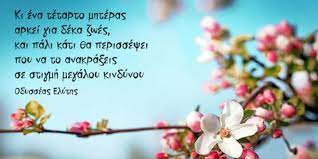 